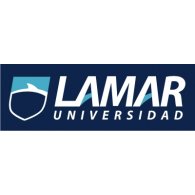 Nombre: María Fernanda Ponce SilvaFecha: 13/05/16Materia: tecnología Adminer: Cuando se carga la página Adminer, se le pedirá que elija un sistema de gestión de base de datos para conectarse a, junto con el nombre del servidor, nombre de base de datos y las credenciales del usuario. Una vez que se conecte con éxito se le mostrarán las tablas de base de datos y puede empezar a gestionar la base de datos. 02 DBComparerDBComparer: Cuando inicie DBComparer, usted elige qué base de datos para mostrar en el “lado izquierdo” y que la base de datos para mostrar en el “lado derecho” de la ventana de comparación. Puede especificar explícitamente qué objetos y propiedades desea comparar desde la pestaña Opciones de comparación. Una vez que el proceso de comparación es completo se le muestra ambas bases de datos de lado a lado (con las diferencias resaltadas en rojo o azul). Cuando se selecciona un objeto, los datos se muestran en la ventana Propiedades y la sintaxis SQL se muestra en la ventana Diferencias de SQL en la parte inferior. 03 Lite EMS SQL Manager para SQL ServerSQLManagerLite: Cuando se ejecuta EMS SQL Manager Lite para SQL Server, primero tendrá que registrarse una base de datos para gestionar. Una vez que hayas hecho esto, se empieza por navegar a través de la ventana DB Explorer en el lado izquierdo o por la apertura de una secuencia de comandos SQL. 04 FirebirdSquirrelClient: Al iniciar el Cliente Ardilla SQL tendrá que empezar por la configuración de la definición del conductor y el alias con el fin de conectarse a una base de datos. La definición controlador especifica el controlador JDBC de usar y el alias especifica los parámetros de conexión. 06 SQLite Database BrowserSQLLiteBrowser: Al abrir SQLite Database Browser, empezar por la apertura de una base de datos existente o crear una nueva base de datos. Una vez que haya cargado una base de datos, puede ver la estructura de base de datos, examinar datos y ejecutar comandos SQL utilizando las fichas correspondientes. 07 DBeaverDBeaver: Al abrir DBeaver por primera vez, vaya a la Base de datos> Nueva conexión para configurar una nueva conexión con un DBMS backend y cargar una base de datos. Una vez conectado, la base de datos aparecerá en la pestaña del navegador de base de datos en el panel de la izquierda de la ventana principal. 08 DBVisualizer gratuitoDbVisualizerFree: Cuando inicie DbVisualizer gratuito por primera vez, un asistente de conexión aparece que le guía a través de la conexión a una base de datos. Una vez que una conexión se ha establecido, la base de datos aparece en la ficha Bases de datos en el panel de la izquierda de la ventana principal. El panel de la derecha muestra las propiedades y los datos relacionados con el objeto seleccionado en el panel de la izquierda. 09 ExecuteQueryExecuteQuery: Al abrir ExecuteQuery, tendrá que crear una nueva conexión desde la pestaña Database Browser> ventana de conexión de base de datos. Si usted no tiene el controlador de conexión de base necesario, tendrás que descargar y agregarlo a la lista de controladores primero. 10 SQL WorkbenchSQLWorkbench: Al abrir por primera SQL Workbench, un perfil de ventana de conexión aparece pidiendo que introduzca los detalles de la conexión a la base de datos que desea administrar. Una vez hecho esto usted es capaz de ejecutar sentencias SQL contra la base de datos.